Strathendrick Agricultural Society190th Annual Drymen ShowSaturday 25th May, 2019The Showfield, Drymen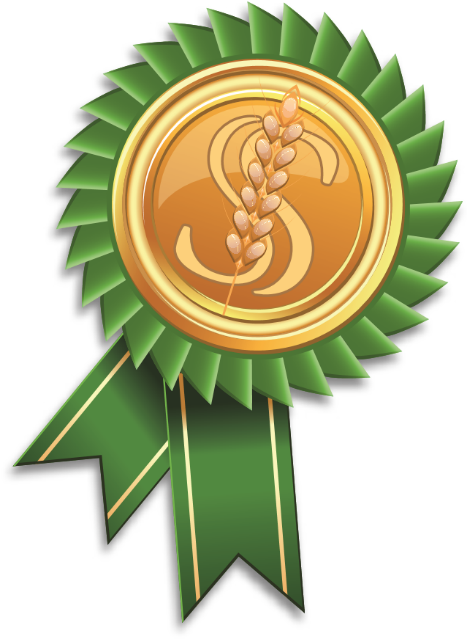 SecretaryDavid SteelKeirhill FarmBalfron GlasgowG63 0LGTel: 01360 440612 / 07796 867100david.keirhill@btconnect.comREGULATIONSThe objects of the Society shall be the advancement of the agricultural capabilities of the County, the encouragement of the breeding of horses, cattle, sheep etc., the improvement of the breed thereof, and the promotion of Agricultural Science and Art, as well as kindred Arts generally.Membership of the Society is open to everyone: all exhibitors must be paid-up members. For confined classes the Show District is confined to the Counties of Dunbartonshire, Stirlingshire, Renfrewshire and the Parishes of Aberfoyle and Port of Menteith.The whole stock competing must be bona fide, the property of Competitors, and must (except in the case of Dog Classes) have been in their possession by or on April 30th, 2019, and certificates produced if required to satisfy the Judges of their age and qualifications, in every respect according to these Regulations.The Ear Numbers of prize-winning animals in the Breed Classes, Championship and Cup winners will be inspected by stewards and recorded.The age of Stock is to be calculated from the first day of January of the year of produce (unless otherwise stated).No cattle from a stock where any contagious diseases have existed within the last six months shall be allowed to enter the Show Grounds .All animals manipulated will be excluded from competition. Soaping or adhesive matter is prohibited. The decision of the Committee, who will have the power of calling in a veterinary surgeon, will be final.Animals will not be preferred for being in the highest condition, but the Judges will take into consideration the fitness of shape and figure and the fitness of those for breeding good stock, as well as their suitability of size and other qualities for the pasture of the district. The Judges will be instructed to withhold the prize if they are of the opinion that there is not sufficient merit in any of the stock exhibited for such prize to justify an award. Should the question of disqualifying a whole class arise, the Judges will consult the Show Committee, and their joint decision will be final.The Show will be held in field near Drymen and judging will begin at 9.30am unless otherwise stated.DOGS MUST BE PROVIDED WITH COLLARS AND LEADS AND MUST NOT BE LEFT UNATTENDED.All stock exhibited must remain in the Show Ground until after the Parade, or such later hours as may be fixed by the Committee.  All prize-winning animals are required to take part in the Parade, under forfeiture of the prize money.All protests, which must be made in writing, to be lodged with the Secretary not later than the conclusion of the judging of the section to which they refer, must be accompanied by a deposit of £10.00 which will be forfeited in the event of the protest not being upheld. In all cases of dispute, the decision of the Committee will be final.The Society will not be liable for any loss or damage that may occur to any person attending the Show, or to his or her property, whether a visitor, exhibitor, competitor or otherwise.All competitors found infringing any of the Rules will forfeit the Prizes that may be awarded to them, whether paid or not, without any claim for the repayment of entry monies, and will be expelled from the Society.Anyone using insulting language to a Judge, Member of Committee, or Official of the Society; or otherwise, in the opinion of the Committee, misconducting himself at any of the Society’s Shows or Meetings will, at the option of the Committee, be liable to forfeiture of all premiums awarded to him, and if a Member, to expulsion from the Society, if not a Member, expulsion from the Show Grounds.The premiums will be paid by the Treasurer on the day of the Show. Should any of the animals gaining prizes be disqualified, the prizes will go to the next in order of merit.  Prize money must be collected before 3:00pm.Membership Subscription Rates are:  Single Membership		£10.00	5 – 16 years old		£5.00	(age at date of payment)4 years and under		£2.00	(age at date of payment)Life			£250.00BONA FIDE AND ATTESTED STOCKCONDITIONS OF ENTRYNO EXHIBIT CAN BE SHOWN UNLESS MEMBERSHIP AND ENTRY MONEY HAVE BEEN PAID. Late entries will be accepted up until 8:45am on the day of the show, although in order to allow issuing of entry passes in advance of the show and so not to delay judging on the morning of the show advance entries are always appreciated. Substitution will be permitted in the same class by another of the same sex. Where applicable, please state whether animals are from IBR-MN herds or MAEDI/VISNA (sheep) so pens can be allocated as appropriate. Herd number must be stated for Breed Classes and must be included in the entry form. (THIS WILL BE CHECKED).All animals attending the Show must have with them the relevant documents. It is the responsibility of cattle owners to ensure passports are stamped accordingly.No cattle or horses will be allowed in a judging ring without appropriate numbers. It would be appreciated if handlers wore white coats.All stock carrying vehicles (including trailers) must display the appropriate pass and must be parked as directed by stewards.All trophies are perpetual, unless otherwise stated. They remain the property of the Society and should be returned before the next year’s Show.GUIDANCE NOTES AS ISSUED BY THE ANIMAL HEALTH & WELFARE DIVISION (SCOTTISH GOVERNMENT)Any sheep moving to shows must be individually identified in accordance with current Scottish Executive guidance.  Stock may be inspected at shows in order to satisfy disease control measures.  The individual identification numbers should be listed on the stock movement document.  This is the responsibility of the stock owner and not the show organiser.  Once completed this document should be sent, by the stock owner, to the Scottish Animal Movement Unit.Cattle moving to & from shows must have their movements notified to BCMS with herd records and passports completed to show the movement took place.   It is the responsibility of the EXHIBITOR to record livestock movements and inform BCMS within 7 days of the show.  Cattle born after 1st January, 1998 must have a Defra approved eartag in each ear. The tag in each ear must have the same unique number.  Animals moving to shows for exhibition the first time will not have to be kept separate prior to moving to the show irrespective of whether any other livestock have been moved onto those premises in the 13 day period immediately before moving.   If attending only one show within any one 13 day period the animal will not require to be held separate on return from the show nor will the return home trigger a 13 day stand still for any other animal on the home farm.  The Transport of Animals (Cleansing and Disinfection) (Scotland) Regulations 2005 applies to vehicles taking animals to and from a show.  All horses will need a passport to be eligible to move.  Horses born on or after May 16, 2005 will require a passport by December 31 in the year of its birth or by 6 months of age, whichever is later.All Regulations, Conditions, Guidance & Class information are correct at the time of print.JUDGING FOR ALL SECTIONS COMMENCES AT approximately 9:30AM. EXCEPT WHERE STATED.DAIRY CATTLEHOLSTEIN FRIESIANJUDGE: Mr James McAllister,Spindrift,Ascog,Rothesay.ENTRY: £5.00 unless otherwise stated.PRIZES: 1st  £12.00, 2nd £9.00, 3rd £6.00  unless otherwise stated.Class 1: Heifer in calf.Class 2: Cow in calf.Class 3: Heifer in milk.Class 4: Junior Cow in milk.Class 5: Senior Cow in milk.Class 6: Pairs Class. (New Class)ENTRY: 	Free
PRIZE: The McQueen Rosebowl & £20.00Class 7: Best animal in Holstein Friesian section, bred by exhibitor, and never out of possession.  Confined to Show Area.ENTRY: Free   PRIZE: Alex Cormack Perpetual Cup Class 8: Best animal in Holstein Friesian section, bred by exhibitor.ENTRY: Free   PRIZE: £5.00 Class 9: Champion Holstein FriesianENTRY: Free   PRIZE: Society Cup & £20.00Class 10: Any Other Dairy Breed:  Heifer in calf  or milk. (New Class)Class 11: Any Other Dairy Breed:  Cow in calf or milk. (New Class)Class 12: Best heifer in dairy section. (classes 1, 3 & 10)ENTRY: FreePRIZE: The Kilmaronock Perpetual Cup 
Class 13: Overall Champion in Dairy Section. (Classes 1 – 12 inclusive). (goes forward to Overall Champion in Cattle Section)ENTRY: Free.   PRIZE: The Hugh Wyllie Cup. (Cup becomes the property of Exhibitor when won four times.)YOUNG HANDLERS’ DAIRY CALF CLASSJUDGE: Mr James McAllister,Spindrift,Ascog,Rothesay.ENTRY: FreePRIZE: The Taylor CupClass 13A:  Dairy Calf:  Born after 1 January 2019  led by a junior under 14 years old. PURE BRED BEEF CATTLEAll beef cattle must be led using halter and nose humbug. (Entries may only be shown in 1 section except those in Classes 79, 80 and 81). ABERDEEN ANGUSJUDGE: Mr Jimmy Hodge, Fellowhill Farm, Homdean, Berwick upon TweedENTRY: £5.00 unless otherwise stated. PRIZES: 1st  £12.00, 2nd  £9.00, 3rd  £6.00.Class 14: Cow any age.Class 15: Calf, either sex, under one year old on Show day.Class 16: HeiferClass 17: Bull any age.Class 18: Best animal bred by exhibitor.ENTRY: Free  PRIZE: £10.00 Class 19: Champion Aberdeen Angus.ENTRY: Free   PRIZE: Caledonian Marts Perpetual Trophy & £20.00HIGHLAND CATTLEExhibitors are eligible for points towards the Show Fold of the Year CompetitionJUDGE: Mr Stuart Campbell, Keppochan Farm House, Claddich, Dalmally.ENTRY: £5.00 unless otherwise stated.   PRIZES: 1st  £12.00, 2nd  £9.00, 3rd  £6.00, 4th  Rosette if 6 or more in class.Class 20: Cow in milk, any age.Class 21: Calf, either sex, born in 2018.Class 22: Cow in calf, any age.Class 23: Heifer, 3 years old.Class 24: Heifer, 2 years old.Class 25: Yearling Heifer. Class 26: Senior Bull 2 years and over.Class 27: Junior Bull. Class 28: Pair of Highland Cattle (Sponsored by Mr J Caven)Class 29: Champion HighlanderENTRY: Free   PRIZE: Finnich Malise Cup & £50 (Sponsored by Messers McKechnie )Reserve: Mary Bannerman Memorial Quaich(New Section) - GALLOWAY  BLACK or DUN (A); & BELTED or WHITE (B)
(if more then 4 in a class of either sections A or B, can split into separate groups)JUDGE: Mr Jimmy Hodge, Fellowhill Farm, Homdean, Berwick upon TweedENTRY: £5.00 unless otherwise stated.   PRIZES: 1st  £12.00, 2nd £9.00, 3rd £6.00.Exhibitors of Black & Dun (A) are eligible for the Galloway Society 'Herd of the Year' Competition. Class 30: Cow.Class 31: Calf, either sex, under one year old on show day.Class 32: Heifer.Class 33: Bull.Class 34: Champion Galloway (Black and Dun).ENTRY: Free.   PRIZE: B.O.C.M. Pauls Cup & £20.00Class 35: Champion Galloway (Belted or White Galloway)ENTRY: Free.   PRIZE: BOCM Pauls Tankard & £20.00HEREFORDJUDGE: Mr Jimmy Hodge, Fellowhill Farm, Homdean, Berwick upon TweedENTRY: £5.00 unless otherwise stated.PRIZES: 1st - £12.00,2nd - £9.00, 3rd  £6.00. Class 36: Cow.Class 37: Calf, either sex, under one year old on show day.Class 38: Heifer.Class 39: Bull.Class 40: ChampionENTRY: Free.PRIZES: Glenfinlas Cup & £20.00 OTHER NATIVE BREEDSJUDGE: Mr Jimmy Hodge, Fellowhill Farm, Homdean, Berwick upon TweedENTRY: £5.00 unless otherwise stated.  PRIZES: 1st  £12.00, 2nd  £9.00, 3rd £6.00.  Class 41: Cow, any age.Class 42: Calf, either sex, under one year old on show day.Class 43: Heifer.Class 44: Bull, any age.Class 45: Champion.ENTRY: Free.  PRIZE:  The Calley Shield & £20.00LIMOUSINJUDGE: Mr Ewen MacGillvery Snr, Barcaldine Home Farm, ObanENTRY: £5.00 unless otherwise stated.   PRIZES: 1st  £12.00, 2nd  £9.00, 3rd £6.00.These classes form part of the Scottish Limousin Breeders' "Exhibitor of the Year" Competition. Members will be awarded points for the Judge's placings at this Show. Class 46: Senior Bull 2 years and over.Class 47: Junior Bull.Class 48: Cow any age.Class 49: Calf, either sex, under one year old on Show day.Class 50: Heifer 2 years old. Class 51: Yearling Heifer.Class 52: Champion Limousin.ENTRY: Free  PRIZE: Trophy presented by Cooler Air Services Limited & £20.00CHAROLAISJUDGE: Mr Andrew Adam, Newhouse of Glamis, Glamis.ENTRY: £5.00 unless otherwise stated.   PRIZES: 1st  £12.00, 2nd  £9.00, 3rd £6.00.Class 53: Bull, any age. Class 54: Cow, any age.Class 55: Calf, either sex, under one year old on Show day.Class 56: Heifer 2 years old.Class 57: Yearling Heifer.Class 58: Champion Charolais.ENTRY: Free.   PRIZE: The Alan McCaig Perpetual Trophy & £20.00SIMMENTALJUDGE: Mr Andrew Adam, Newhouse of Glamis, Glamis. ENTRY: £5.00 unless otherwise stated.  PRIZES: lst  £12.00, 2nd £9.00, 3rd  £6.00Class 59: Bull, any age.Class 60: Cow, any age.Class 61: Calf, either sex, under one year old on Show day. Class 62: Heifer 2 years old.Class 63: Yearling Heifer.Class 64: Champion Simmental.ENTRY: Free.   PRIZES: The NWF Trophy (sponsor Mr & Mrs C Stanner) & £20.00OTHER CONTINENTAL BREEDSJUDGE: Mr Andrew Adam, Newhouse of Glamis, Glamis.ENTRY: £5.00 unless otherwise stated.   PRIZES: 1st  £12.00, 2nd  £9.00, 3rd  £6.00.Class 65: Cow, any age.Class 66: Calf, either sex, under one year old on Show dayClass 67: Heifer.Class 68. Bull, any age.Class 69: Best animal in section.ENTRY: Free.   PRIZE: The Tudur Shield & £20.00COMMERCIAL BEEF CATTLENo entries accepted from other classes, except Class 79 & 80 (Juniors' Calf Classes).Judging will take place in separate, enclosed rings.JUDGE: Mr Andrew Adam, Newhouse of Glamis, Glamis.ENTRY: £5.00 unless otherwise stated.   PRIZES: 1st - £12.00; 2nd - £9.00; 3rd - £6.00.Class 70: Beef cow with calf at foot, judged as a pair.Class 71: Calf from above class.Class 72: Cow or Heifer in calf (new class)Class 73: Steer, any age, sired by Native breed.Class 74: Steer, any age, sired by Continental breed.Class 75: Heifer, any age, sired by Native breed.Class 76; Heifer, any age, sired by Continental breed.Class 77: Best Beef Animal bred by exhibitor:  ENTRY: Free.   PRIZE: Buchanan Castle CupNOTE: Bred Classes must show Stock Number.Class 78: Champion in Beef Classes: ENTRY: Free.   PRIZE: Sir Hugh Fraser Perpetual Cup & £20.00YOUNG HANDLERS’ BEEF CALF CLASS 
(Both the calf and handler will be judged as a whole in the next 2 classes)
JUDGE: : Mr Jimmy Sinclair,Crookston Farm, Heriot.ENTRY: Free  Class 79: Any breed of calf born after 1 January this year, led by a boy or girl, aged 10 years and under and entered in his or her name. PRIZES: 1st - The Townfoot Cup & £10.00, 2nd £5.00, 3rd £3.00 and RosettesClass 80: Any breed of calf born after 1 June last year, led by a boy or girl aged 11 – 16 years and entered in his or her name. PRIZES: 1st - The Jaw Trophy, £10.00, 2nd £5.00, 3rd £3.00 and Rosettes.INTERBREED PAIR CLASSJUDGE: : Mr Jimmy Sinclair,Crookston Farm, Heriot.ENTRY: Free.  PRIZE: 1st Donaldson TrophyClass 81: Pair exhibited in classes 14 – 69 same breed, any age, either sex, same owner.CHAMPIONS IN CATTLE SECTIONJUDGE: Mr Jimmy Sinclair,Crookston Farm, Heriot.Class 82: Best Animal in Beef SectionENTRY: Free.   PRIZE:  Nicolson Memorial Trophy Class 83: Best Animal in Dairy Section. ENTRY: Free.   PRIZE: The George Ross Memorial Cup Class 84: Best Animal in Cattle Section.ENTRY: Free.   PRIZE: James McKechnie Cup & £50.00
Class 85: Exhibitor with most points in Cattle Section. PRIZE: £50.00HORSESCLYDESDALES(Affiliated to the Clydesdale Horse Society of Great Britain and Northern Ireland)JUDGE: Mr George Skinne, Strathorn Farm, Pitcaple, Aberdeen.ENTRY: £5.00 for all classesPRIZES: 1st - £12.00; 2nd - £9.00; 3rd - £6.00 except where otherwise statedClass 86: Brood Mare having foal at foot or near foaling.NOTE: Animals competing in Class 86 must be entered in one or other of the published volumes of the Clydesdale Stud Book, or in the volume in the course of preparation at the date of the Show.  In the latter case, a receipt from the Secretary of the Society must be shown.Class 87: Foal.PRIZES: 1st James Stewart Memorial Cup and £12.00; 2nd - £9.00; 3rd - £6.00.Class 88: Gelding, three years old and upward.Class 89: Yeld Mare, three years old and upward.Class 90: Filly, two years old.Class 91: Colt or Gelding, two years old.Class 92: Colt or Gelding, one year old.Class 93: Yearling Filly.Class 94: Best Yearling or Two year old colt or fillyA shield will be awarded by the Clydesdale Horse Society to the best yearling or 2 year old colt or filly, registered or eligible for registration with the Society, not having won a Shield before in its lifetime. The exhibitor must be a current member of the CHS.ENTRY: FreePRIZE: The Andrew Stewart Memorial Cup and The Clydesdale Horse Society Shield.  Class 95: Best Animal of the Clydesdale Breed, bred by exhibitor and never out of his possession.ENTRY: Free                          PRIZE: Silver Cup gifted by the late R S Fleming.Class 96: Young Handlers' Class (confined to handlers aged 12-16 years of age on Show Day).  An engraved medal will be presented by the Clydesdale Horse Society to the best young handler who has not already qualified.  The capabilities of the handler are to be assessed, not the animal being led.  The qualifier will be eligible to compete in the final at the RHS 2019.  The Young Handler Scheme is kindly sponsored by the James Bennet FundENTRY: FreePRIZES: 1st - C.H.S. Medal and £15.00; 2nd - £10.00; 3rd - £5.00.Class 97: Best Animal of the Clydesdale Breed (bred or bought).ENTRY: FreePRIZE: Silver (Perpetual) Cup, gifted by the late J Anderson Service & £20.00HEAVY HORSE TURNOUT COMPETITION(1:00pm approx.)JUDGE: Mr George Skinner, Strathorn Farm, Pitcaple, Aberdeen.ENTRY: Free.PRIZES: 1st - £20.00;2nd - £15.00;  3rd - £10.00.Class 98: Single Horse in single axle Farm Cart, twin axle Wagon, Commercial or Buggy. Class 99: Pair of Horses or Team in twin axle Farm Wagon or Commercial Class 100: Champion Turnout.PRIZES: 1st - The Oakwood Cup and £20.00; Reserve - £15.00.HIGHLAND PONIES(Affiliated to the Highland Pony Society)JUDGES: Mrs A McLeod, 33 Tayside Cresent, AberfeldyENTRY: 5.00 unless otherwise stated.PRIZES: 1st - £12.00;  2nd - £9.00;  3rd - £6.00.Class 101: Stallion, two years old and over.Class 102: Mare in Foal or with Foal at foot.Class 103: Foal, Filly or Colt.Class 104: Yeld Mare, four years old and over.Class 105: Gelding, three years old and over.Class 106: Filly, three years old.Class 107: Filly or Gelding, two years old.Class 108: Filly, entire Colt or Gelding, one year old.Class 109: Mare or Gelding – 18 years & overClass 110: Highland Pony, shown under saddle.PRIZE: 1st - The Fourmerk Quaich and £12.00; 2nd - £9.00; 3rd - £6.00.Class 111: Champion Highland Pony.ENTRY: FreePRIZE: Bannerman Perpetual Trophy & £20.00          Class 112: Best Highland Pony, opposite sex to Champion.ENTRY: FreePRIZE: McGregor Rosebowl presented by the late James G McGregor of Culcreuch & Mrs Elizabeth Craig.SHEEPWHERE APPLICABLE ENTRIES WILL BE ACCEPTED UNDER ACCREDITED AND NON ACCREDITED STATUS.  COPIES OF THE SAC FORM FOR MV STATUS MUST ACCOMPANY ENTRY FORMS AND AN ORIGINAL FORM MUST ALSO BE GIVEN TO THE STEWARD BEFORE THE ANIMALS CAN BE UNLOADED.  PROVISION FOR PENNING WILL BE MADE.BLUEFACED LEICESTER(Accredited and Non - Accredited)JUDGE: Mr Malcolm Thornborrow, Easter Dawyck, PeeblesENTRY: £3.00 unless otherwise stated.PRIZES: 1st - £10.00; 2nd - £6.00;  3rd - £4.00Class 113: Tup, two years old and upward.Class 114: Tup, one year old.Class 115: Ewe, with lamb at foot.Class 116: Ewe hogg.Class 117: Tup lamb.Class 118: Ewe lamb.Class 119: Group of three Bluefaced Leicester sheep.     ENTRY: FreeClass 120 : bred by exhibitor (Special Prize:£10) A trophy, kindly donated in memory of Dr William Easy, will be awarded to the best Bluefaced Leicester bred by Exhibitor  Class 121: Champion Bluefaced Leicester.                      ENTRY: Free   PRIZE: The Claylands Cup & £20.00; Reserve £10SCOTCH MULE(Accredited and Non - Accredited)JUDGE: Mr Malcolm Thornborrow, Easter Dawyck, PeeblesENTRY: £3.00 unless otherwise stated.PRIZES: 1st - £10.00; 2nd - £6.00; 3rd - £4.00.Class 122: Single mule ewe lamb.Class 123: Pair of mule ewe lambs.Class 124: Single mule ewe hogg.Class 125: Pen of three mule ewe hoggs.Class 126: Single mule ewe.Class 127: Pen of three mule ewes.Class 128: Best pen in section.                  ENTRY: FreeClass 129: Champion Scotch Mule (classes 122, 124 & 126 only)          ENTRY: Free   PRIZE: The Quinloch Cup & £20.00; RESERVE: £10SUFFOLK(Accredited and Non - Accredited)JUDGE: Mr Allan Barr, Easter Bucklyvie, Crossgates, Fife.ENTRY: £3.00 unless otherwise stated.PRIZES: 1st - £10.00; 2nd - £6.00;  3rd - £4.00.Class 130: Tup, any age.Class 131: Ewe, with lamb at foot.Class 132: Ewe hogg.Class 134: Tup lamb.Class 135: Ewe lamb.Class 136: Group of three Suffolk sheep.                    ENTRY: FreeClass 137: Champion Suffolk.                                      ENTRY: Free  PRIZE: The Campbell Cup & £20.00  RESERVE £10BLACKFACEJUDGE: Mr Malcolm Coubrough, Hartside Farm, Symington, BiggarENTRY: £3.00 unless otherwise stated.PRIZES: 1st - £10.00;  2nd - £6.00; 3rd - £4.00. Class 138: Tup, two years old and upward, clippedClass 139:  Tup, two years old and upward, unclippedClass 140: Tup, one year old, clippedClass 141: Tup, one year old, unclippedClass 142: Ewe with a blackface lamb or lambs at footClass 143: Ewe hogg, clippedClass 144: Ewe hogg, unclippedClass 145: Tup lambClass 146:  Ewe lambClass 147: Group of 3 Hill Hoggs                                          ENTRY: FreeClass 148: Group of three Blackface Sheep                           ENTRY: FreePRIZE: Paterson Perpetual Cup.Class 149: Blackface Sheep with fleece most suitable for manufacturing purposes ENTRY: Free.             PRIZE: £10.00 & The Wool Cup presented by F H McLeod & SonsClass 150: Best Blackface sheep bred by exhibitor. (Prize £10) ENTRY: Free.        PRIZE: The Jack Wyllie Memorial Trophy.Class 151: Champion Blackface.                                            ENTRY: Free.        PRIZE: The Montrose Cup & £20.00;  RESERVE £10  SHETLAND SHEEPJUDGE: Mr David Wilson, Summerside Farm, Newmains.ENTRY: £3.00 unless otherwise statedPRIZES: 1st - £10.00; 2nd - £6.00; 3rd - £4.00. All classes must be shown in normal untrimmed fleece.Class 152: Tup, 2 years old, or over – whiteClass 153: Tup, 2 years old, or over - colouredClass 154: Shearling Tup – whiteClass 155: Shearling Tup - colouredClass 156: Ewe, having lambed – whiteClass 157: Ewe, having lambed - colouredClass 158: Tup Lamb.Class 159: Ewe Lamb.Class 160: Gimmer.Class 161: Group of three, one male, two female from different classes.   ENTRY: FreeClass 162: Sheep with best fleece.                   ENTRY: FreePRIZE: £10.00Class 163: Champion Shetland Sheep.             ENTRY: Free.  PRIZE: Kilgour Perpetual Trophy & £20.00  RESERVE £10TEXEL SHEEP(Accredited and Non - Accredited)JUDGE: Mr Neil McGowan, Incheoch Farm, Alyth.ENTRY: £3.00 unless otherwise stated.PRIZES: 1st - £10.00, 2nd - £6.00, 3rd - £4.00. Class 164: Tup, 2 years old and over.Class 165: Shearling Tup.Class 166: Ewe, with lamb at foot.Class 167: Ewe Hogg.Class 168: Tup lamb.Class 169: Ewe lamb.Class 170: Group of three Texel Sheep.     ENTRY: Free.Class 171: Champion Texel.		     ENTRY:Free   PRIZE:  The Wards Trophy & £20.00  RESERVE £10CONTINENTAL SHEEP(Accredited and Non - Accredited) Judge: Mr Neil McGowan, Incheoch Farm, Alyth.ENTRY: £3.00 unless otherwise stated.PRIZES: 1st - £10.00, 2nd - £6.00, 3rd - £4.00. Class 172: Tup, 2 years old and over.Class 173: Shearling Tup.Class 174: Ewe, with lamb at foot.Class 175: Ewe Hogg.Class 176: Tup lamb.Class 177: Ewe lamb.Class 178: Group of three Continental Sheep.      ENTRY: Free.Class 184: Champion Continental.	Class 179: Champion Continental.                              
ENTRY: FreePRIZE: Mr Andrew Lee Shield  & £20.00  RESERVE £10OTHER NATIVE SHEEP BREEDSJUDGE: Mr Allan Barr, Easter Bucklyvie, Crossgates, Fife.ENTRY: £3.00 unless otherwise stated.PRIZES: 1st - £10.00; 2nd - £6.00; 3rd - £4.00. Class 180: Tup, 2 years old, or over.Class 181: Shearling Tup.Class 182: Ewe, having lambed.Class 183: Tup Lamb.Class 184: Ewe Lamb.Class 185: Gimmer.Class 186: Group of three,                                 ENTRY: FreeClass 187: Sheep with best fleece.                     ENTRY: FreePRIZE: £10Class 188: Champion Sheep.                             ENTRY: Free.  PRIZE: The Gaidrew Cup & £20.00 RESERVE £10COMMERCIAL SHEEPJUDGE: Mr Ian Campbell, Meikle Seggie Farm, Milnathorpe.ENTRY: £3.00 unless otherwise stated.PRIZES: 1st - £10.00; 2nd - £6.00; 3rd - £4.00.Class 189: Pair of prime lambs, any breed.Class 190: Ewe with cross lamb at foot, judged as group.Class 191: Blackface ewe with single lamb at foot, judged as group.Class 192: Ewe with cross twin lambs at foot, judged as group.Class 193: Blackface ewe with twin lambs at foot, judged as group.Class 194: Single cross-bred hogg.Class 195: Single cross-bred ewe.Class 196: Champion pen.                      ENTRY:  FreePRIZE: The Little Drumquharn Trophy & £20.00 RESERVE £10ZWARTBLESJUDGE: Fiona Brown, Mount Pleasant, Stainmore Rd, Bowes.ENTRY: £3.00 unless otherwise stated.PRIZES: 1st - £10.00; 2nd - £6.00; 3rd - £4.00. Class 197: Tup, 2 years old and over.Class 198: Shearling Tup.Class 199: Ewe, with lamb at foot.Class 200: Ewe Hogg.Class 201: Tup lamb.Class 202: Ewe lamb.Class 203: Group of three Zwartbles sheep                   ENTRY: Free.Class 209: Champion Zwartble              ENTRClass 204: Champion Zwartbles.                                  ENTRY: Free PRIZE: The Gartness Quaich & £20.00  RESERVE £10CHAMPION SHEEPClass 205: Best Animal in Sheep Section.JUDGE: Mr George Aitken, Rashiehill Farm, FintryENTRY: FreePRIZES: Trophy presented by Humber Fertilisers Plc & £50.00YOUNG HANDLERS CLASSJUDGE : Mr George Aitken, Rashiehill Farm, FintryENTRY: FreePRIZE; 1st - £10.00; 2nd - £6.00 3rd - £4.00Class 206: Any breed shown by boy or girl aged of 10 years and under on the day of the show and entered under their own nameClass 207: Any breed shown by boy or girl aged 11-16 years on show day and entered under their own name (Will be judged at the sheep pens after sheep judging.)Class 208:Working Collie.  (Judged at sheep pens after sheep judging)JUDGE: Mr George Aitken, Rashiehill Farm, FintryENTRY: Free                 PRIZES: 1st - £5.00; 2nd - £3.00; 3rd - £2.00CHAMPION EXHIBITORClass 209: The G & J Campbell Trophy will be presented to the exhibitor with the most points in the Agricultural Section  (excluding Dogs)Each 1st prize to count as 3 points.Each 2nd prize to count as 2 points.Each 3rd prize to count as 1 pointCHAMPION ANIMAL INAGRICULTURAL SECTIONJUDGE: Mr Jimmy Sinclair, Crookston Farm, Teviot.ENTRY: FREEPRIZE: The Gowstone CupClass 210: Overall Champion from the Champion in these sections:CATTLE	  CLYDESDALEHIGHLAND PONY	  SHEEPDOGSAll dogs to be shown are entered on the field.For information contact Jack Brand – 01360 440945Breed Classes: Starting at 1.00 pm. Entries from 11.00 am.Entry: £1.00; Junior Handling - £0.50. Prizes: Rosettes Class 211: Puppy, any variety.Class 212: Sporting dog or bitch, any variety.Prize: Silver Tankard.Class 213: Non-sporting dog or bitch, any variety.Class 214: Open class: dog or bitch, any variety.Class 215: Junior Handling: Dog must be property of  the child or household.Class 216: Best in Show – Championship dog or bitch.Prize: Inverard Cup.Working Collie (Class 208).  Judged at sheep pens following sheep judging.DOG OBEDIENCEAll dogs to be shown are entered on the fieldFor information contact Jack Brand – 01360 440945Entries from 11:00 am.Entry: £1.00: Junior Handling - £0.50.Prizes: RosettesClass 217: BeginnersOpen to all dogs that have never won an obedience or road safety competition before. The dog will be on the lead at all times throughout this test. Heelwork, Recall to front, Recall to heel, Sit-stay for 30 seconds, Down-stay for 1 minute.                    VINTAGE TRACTORS                                                                                Display & ConcourseJUDGE: Jimmy Ritchie, North Arkleston, PaisleyMEMBERSHIP: £10.00 per yearENTRY: FreePRIZES: Various Trophies & Rosettes plus the RHS Perpetual Trophy awarded to Champion in 2019. Class A – Best Presented Implement	Class B – Best Maintained Ferguson Tractor- Pre 1960Class C – Best Maintained Ferguson Tractor -Post 1960 Class D – Best Maintained Tractor (any OTHER than a Fergusson)- Pre 1960Class E – Best Maintained Tractor (any OTHER than a Fergusson)- Post 1960Class F – Best Unrestored Working TractorClass G – Stationary Engine – Any make, model or type (not to be included in Championship)
Champion - Best Overall Restoration 
Prize for 2019 - The Royal Highland Show Perpetual Trophy. Reserve – Runner-up to Champion